Représenter les nombres avec des millièmes (2)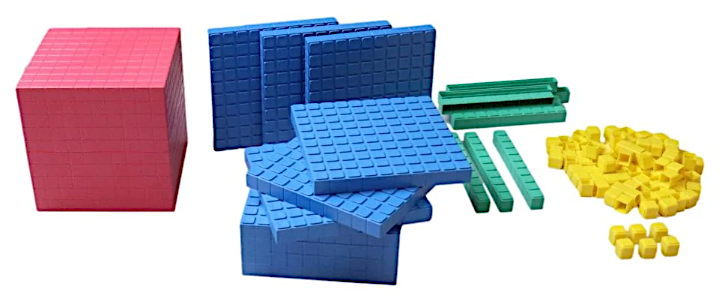 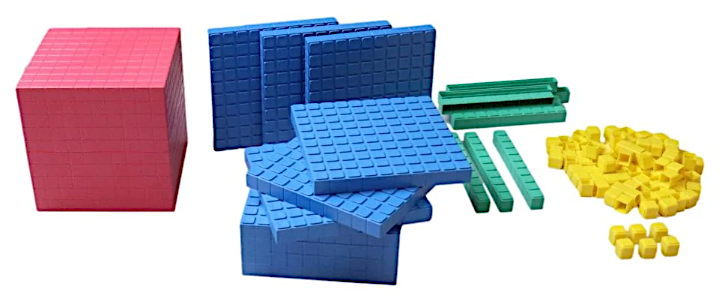 Consigne : a) avec ce matériel, vous devez représenter six-cent-deux millièmes d’unité. Quelles écritures différentes peut-on donner de ce nombre ?b) Puis représentez mille-trois-cent-dix millièmes d’unité. Quelles écritures différentes peut-on donner de ce nombre ?c) Puis représentez mille-deux-cents millièmes d’unité. Quelles écritures différentes peut-on donner de ce nombre ?d) Puis représentez deux-cent-cinquante millièmes d’unité. Quelles écritures différentes peut-on donner de ce nombre ?Représenter les nombres avec des millièmes 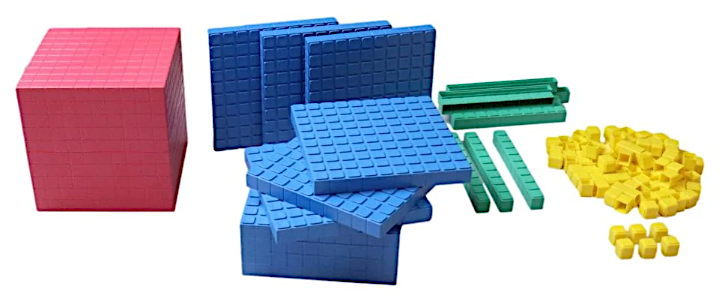 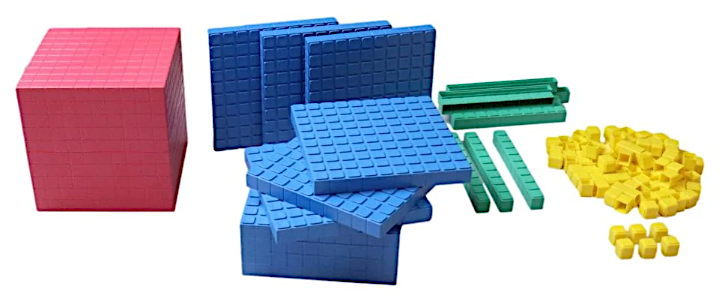 Consigne : a) avec ce matériel, vous devez représenter six-cent-deux millièmes d’unité. Quelles écritures différentes peut-on donner de ce nombre ?b) Puis représentez mille-trois-cent-dix millièmes d’unité. Quelles écritures différentes peut-on donner de ce nombre ?c) Puis représentez mille-deux-cents millièmes d’unité. Quelles écritures différentes peut-on donner de ce nombre ?d) Puis représentez deux-cent-cinquante millièmes d’unité. Quelles écritures différentes peut-on donner de ce nombre ?